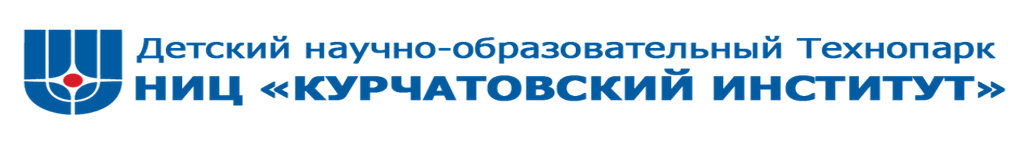 ИТОГО IIЭТАПА Фестиваля научно-технического творчества учащихся городовприсутствия Топливной компании «ТВЭЛ» «Элемент будущего» посвященный 75-летию атомной промышленностиНазвание командыГородКоличество баллов«Агротек»Северск29«Орион»Глазов28,5«Гидропоники»Зеленогорск28«Прогресс»Глазов26«Гидроплант»Северск25«Энерджайзер»Электросталь23,5«Флора»Глазов 23«Гидротим»Северск22,5